MINUTESBOOTHBAY HARBORSELECTMEN’S MEETING MAY 09, 2016ATTENDING:		Denise Griffin, Chairman				Russ HoffmanMike Tomko				Wendy WolfChairman Griffin called the Board of Selectmen’s meeting to order at 7:00 pm.Pledge of Allegiance:  The Board of Selectmen and members of the audience.TOWN MANAGER’S ANNOUNCEMENTS:(None - Manager Woodin was absent.) FINANCIALS:																							Finance Officer Latter reviewed the financial totals with the Board.CONSENT AGENDA:Selectman Wolf motioned to approve the edited April 25th minutes.  Selectman Hoffman seconded.  The motion passed 3 – 1 Abstention. LICENSES:Selectman Wolf motioned to approve the Victualers license renewals as a group for the following:Spruce Point Inn Resort & Spa Linekin Bay Room – Class ACircle K – Class BEventide Specialties – Class BGimbel’s of Maine, Inc. dba Harbor Mart – Class BHannaford Supermarket 8143 – Class BCoastal Maine Popcorn – Class CDowneast Candies, Inc – Class CDowneast Ice Cream Factory – Class CLMV Corp. dba Finn McCool’s – Class COrne’s Candy Store – Class CSarah’s Scoops – Class CThe Curtis House – Class C05/09/16Crust – Class DDunton’s Dog House – Class DShannon’s Unshelled – Class DThe Opera House at Boothbay Harbor, Inc – Class EAtlantic Ark Inn – Class FBayberry House – Class FBayside House – Class FBlue Heron Seaside Inn – Class FBlueberry Pines B & B – Class FBridge Street Café’ – Class FCaptain Sawyer’s Place – Class FHarborage Inn – Class FHoward House – Class FNana’s Place B & B – Class FThe Topside Inn – Class FBaker’s Way – Class GCapers (need DHS license) – Class GCap’n Fish’s Motel/Dockside Grille – Class GLincoln Health – Class GBistro LLC Boat House – Class HBlue Moon Café’- Class HBoothbay Harbor House of Pizza, Inc. – Class HBoothbay Harbor Yacht Club – Class HBrown Brother’s, Inc. – Class HChina By The Sea – Class HChowder House, Inc. – Class HCod’s Head Fish House & BBQ – Class HFisherman’s Wharf Inn – Class HGalley Gatherings and Events – Class HHerringbones Pub & Grill – Class HKaler’s Crab & Lobster House – Class HMama D’s Mercantile – Class HMcSeagull’s Restaurant – Class HMine Oyster, LLC – Class HPier One Pizza, Inc – Class HPorts of Italy – Class HRed Cup Coffeehouse – Class HRocktide Inn – Class HSpruce Point Inn Resort & Spa – Class HT Philbrick Enterprise, LLC – Class HThe Lobster Dock – Class H05/09/16The Thistle Inn – Class HThe Tugboat Inn – Class HThe Whale’s Tale – Class HWave’s Restaurant – Class HThe Harbor Theatre – Class ISelectman Tomko seconded.  Unanimous approval.Selectman Wolf motioned to approve the application for a new Victualers license – Class C for Shannon’s Gelato.  Selectman Hoffman seconded.  Unanimous approval.Selectman Tomko motioned to approve two Special Amusement renewals from McSeagull’s Restaurant – Class C + D and Red Cup Coffeehouse – Class A, B, C + D.  Selectman Hoffman seconded.  Unanimous approval.Selectman Wolf motioned to approve a new Special Amusement – Class A (unamplified instrumental/vocal music) application from Harborside Tavern, contingent upon the successful application of their liquor license.  Selectman Hoffman seconded.  Unanimous approval.Selectman Wolf motioned to approve the Liquor license renewals from Ports of Italy, Balmy Days Cruises, Rocktide Inn and Boat House Bistro & Tapas Bar.  Selectman Hoffman seconded.  Ronald Stoddard, from McSeagull’s, asked if an applicant has to claim they have a criminal record on a liquor license application.  Chairman Griffin responded that the applicant has done so.  Selectman Hoffman added the application had been initialed by the Police Chief.  Unanimous approval.ONGOING BUSINESS:(None)NEW BUSINESS:Chairman Griffin asked for a motion to accept Mike Tomko and Annette Stormont’s resignations from the Planning Board.  Selectman Wolf motioned to accept the resignations.  Selectman Hoffman seconded.  Unanimous approval.Selectman Tomko motioned to accept Bill Hamblen’s appointment to the Planning Board.  Selectman Wolf seconded.  Unanimous approval.[Mike Tomko commented on the tremendous influence Bill Hamblen had had on him during his first years on the Planning Board.] 05/09/16Selectman Wolf was invited to give an update on the progress of the JEDC.Selectman Wolf stated at the last meeting she’d shared some recent developments for the JEDC, which included creating a competitive RFP for a marketing and event consultant or firm to coordinate a winter event.   Would run parallel and conjunction with the CMBG’s “Gardens Aglow.”Would bring business to the Peninsula during the shoulder season.Selectman Wolf reported that four candidates had been interviewed for this position. The interview team consisted of Tom Woodin, Dan Bryer, Abbe Levin, Betty Maddocks, Rick Prose, Jaimie Logan and Kris Folsom. An exciting finalist has been selected who “gets” what they are looking for.This person would receive up to $25,000 (shared between the two towns) for a period through February.Selectman Wolf requested the Board’s approval of the use of some of their economic development funds for this position.   Chairman Griffin motioned to approve the request.  Selectman Tomko seconded.  Unanimous approval. Selectman Wolf added the JEDC were also working with Lincoln County Development Corporation and the Boothbay Harbor Region Chamber of Commerce to apply for a Maine Department of Tourism Enterprise grant to hopefully support the actual marketing and event activities that are not in the JEDC budget. Chairman Griffin and the rest of the Board offered to write a letter of support for this grant.  Selectman Hoffman made this in the form of a motion.  Chairman Griffin seconded.  Unanimous approval.Selectman Wolf announced there would be a meeting of the JEDC with both Select Boards at the Boothbay Harbor town hall on Tue, May 31 at 5:30 pm (prior to the Boothbay Harbor Selectmen’s meeting).  Goal is to review the memorandum of agreement and consider revisions/renewal.Chairman Griffin stated it was time to elect the new Chair and Vice Chair of the Board of Selectmen.  Selectman Wolf motioned to elect Denise Griffin as Chair and Russ Hoffman as Vice Chair.  Selectman Tomko seconded.  Unanimous approval.PUBLIC FORUM:Frank Fassett, member of the JEDC as well as resident, pointed out how beneficial it was for the two towns to be working together.05/09/16Selectman Hoffman thanked Manager Woodin and the office staff for running the town meeting on Saturday so smoothly.WARRANTS:  Selectman Wolf motioned the warrants be approved upon careful review.  Selectman Tomko seconded.  Unanimous approval.  EXECUTIVE SESSION:(None) MOVE TO ADJOURN:The meeting was adjourned at 7:32 pm.    KB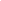 